Lliçó 1p. 12-15 del quadern Viure a Catalunya: Comencem a parlar.Salutacions: Hola (sempre). Adéu (sempre).Matí: “Bon dia”;     Migdia: “Bon dia”;     Tarda: “Bona __________”Vespre: “ ______________”    Nit: “______________”Tractaments de segona persona del singular:TU  (habitual) ≠ VOSTÈ (respecte)[equival a una tercera persona](Tu) vens a classe cada dia; (vostè) no ve a classe gairebé mai.(Tu) entens i parles l’anglès; (vostè) no entén  ni parla l’alemany.Què vols (tu)?    Què vol (vostè)(Tu) ets alumna del nostre curs;  (vostè) no és el professor del grup.“Dir-se”:   	(jo) em dic   Nom + Cognom (família) 			(jo) soc ______(tu) et dius  ______________				(tu) ets ______(ell/ella/vostè) es diu ______________		(ell/ella/vostè) és ___(nosaltres) ens diem  _______________ 	(nosaltres) som ______(vosaltres) us dieu   ______________		(vosaltres) sou _______(ells/elles) es diuen  ________________ 	(ells/elles) són _______Preguntes:Com es diu?Com s’escriu?On?D’on?Qui?Quin / Quina / Quins / Quines ?Ordena cada columna alfabèticament  (comprova-ho al Diccionari):Llenca		plaça		falla		canut		girarLlença		placa		fallar		cana		giratLlençol		plaqueta	fal·làcia		canya		giragonsaLlençar		placeta		feliç		cama		gira-solLlenceria				fal·laç		cantaDona’m les teves dades // doni’m les seves dades (de vostè)NOM............................................................................. [Com et dius? / Com es diu?]COGNOMS....................................................................EDAT..................................................... [Quants anys tens? / Quants anys té?]LLOC DE NAIXEMENT........................... [On vas néixer? / On va néixer? D’on ets/és]]LLOC DE RESIDÈNCIA .....................................................................[On vius? / On viu]AFICIONS.................................................. [Què t’agrada (fer)? / Què li agrada (fer)?]Qui és?Com es diu?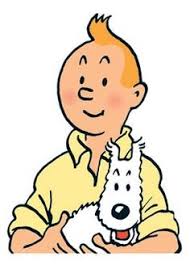 Com va vestit?Què aguanta als braços?Com es diu el gos?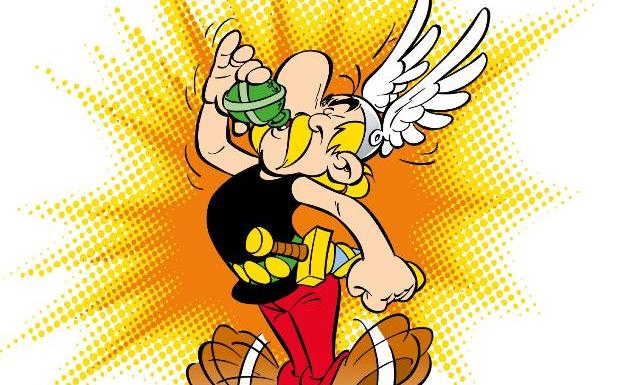 Com es diu?      		Com s’escriu?Què porta al cap?Què està fent?Li agrada beure aquest líquid?Com es diu?  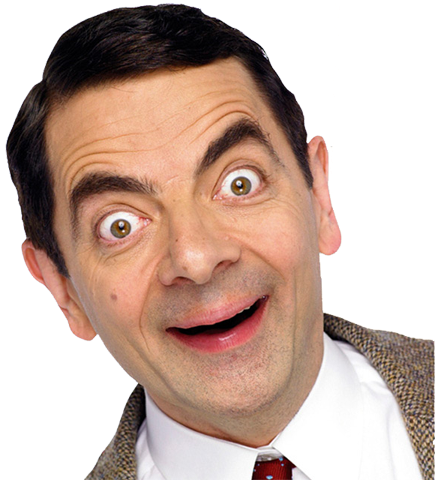 Com s’escriu?On l’has vist?Com és?Què fa?On viu?